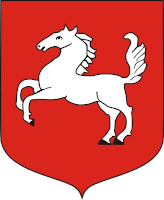  Formularz zgłoszeniowy  Jarmark Produktów Lokalnych i Regionalnych 
,,Jarmark Wojsławicki” - Wojsławice 2022 Oświadczam, iż zapoznałem/am się i akceptujęRegulamin Jarmarku Produktów Lokalnych i Regionalnych ,,Jarmark Wojsławicki” – Wojsławice 2022    …………….…..…………….                       Data, podpis, pieczątka firmy *niepotrzebne skreślić Dane  Wystawcy Dane  Wystawcy Dane  Wystawcy Dane  Wystawcy Imię (imiona)                       i nazwiskoNazwa firmyNIPRegonDane kontaktoweDane kontaktoweDane kontaktoweDane kontaktoweDane kontaktoweDane kontaktoweDane kontaktoweDane kontaktoweDane kontaktoweDane kontaktoweDane kontaktoweDane kontaktoweUlicaNr domuNr domuNr lokaluNr lokaluMiejscowość Miejscowość Kod pocztowyKod pocztowyKod pocztowyKod pocztowyTelefon stacjonarnyTelefon stacjonarnyTelefon komórkowyTelefon komórkowyTelefon komórkowyTelefon komórkowyAdres poczty elektronicznej (e-mail)Adres poczty elektronicznej (e-mail)Adres poczty elektronicznej (e-mail)Adres strony internetowejAdres strony internetowejAdres strony internetowejwwwwwwwwwwwwwwwwwwwwwwwwwwwInformacje dotyczące uczestnictwa w Jarmarku:  Informacje dotyczące uczestnictwa w Jarmarku:  Informacje dotyczące uczestnictwa w Jarmarku:  Informacje dotyczące uczestnictwa w Jarmarku:  Informacje dotyczące uczestnictwa w Jarmarku:  Informacje dotyczące uczestnictwa w Jarmarku:  Informacje dotyczące uczestnictwa w Jarmarku:  Informacje dotyczące uczestnictwa w Jarmarku:  Informacje dotyczące uczestnictwa w Jarmarku:  Informacje dotyczące uczestnictwa w Jarmarku:  Informacje dotyczące uczestnictwa w Jarmarku:  Informacje dotyczące uczestnictwa w Jarmarku:  Informacje dotyczące uczestnictwa w Jarmarku:  Informacje dotyczące uczestnictwa w Jarmarku:  Data handlu*29.05       TAK/NIE26.06TAK/NIETAK/NIE31.0731.07TAK/NIE28.08TAK/NIE25.09       25.09       TAK/NIEPrzedmiot handlu/asortymentRodzaj preferowanego  stoiska*Stoisko zadaszone ze stołami Stoisko zadaszone ze stołami Stoisko zadaszone ze stołami Stoisko zadaszone ze stołami TAK/NIETAK/NIEStoisko niezadaszoneStoisko niezadaszoneStoisko niezadaszoneStoisko niezadaszoneStoisko niezadaszoneTAK/NIETAK/NIEUwagi dla OrganizatoraOświadczenie